Anmeldeformular Frühlingsfahrt & GV 2023 am Samstag, 06.05.2023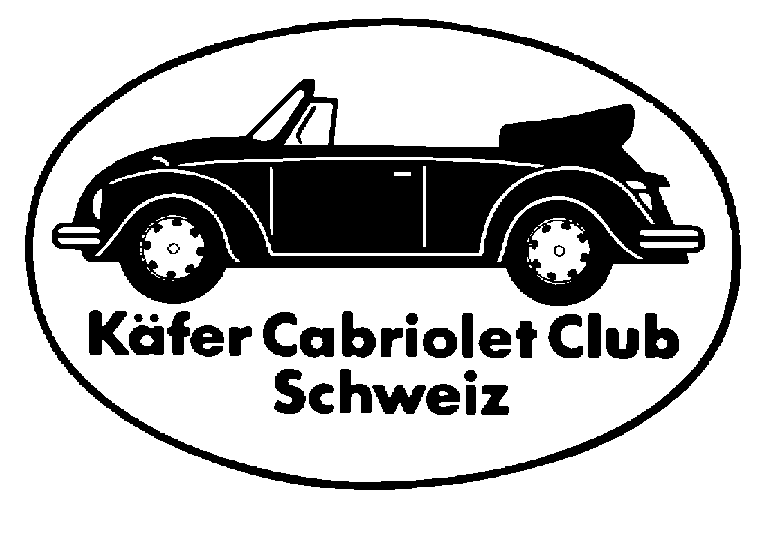   Besuch Kernkraftwerk Gösgen, Rundfahrt und GV mit Nachtessen:   Teilnahme an Rundfahrt, GV und Nachtessen ohne Werkbesichtigung KKW  Nur Nachtessen und GV im Ristorante Altavilla, OrmalingenMenuwünsche:Bem: Ort / Datum: 									Unterschrift: NameVornameWohnadressePLZOrtGeburtsdatumVorspeisePreisAnzahlHauptgangPreisAnzahlBruschetteCHF 8.00Gemüse vom Grill mit BüffemozzarellaCHF 24.50Gemischter SalatCHF 9.50LasagneCHF 23.00Pizza à la CarteGem. Karte